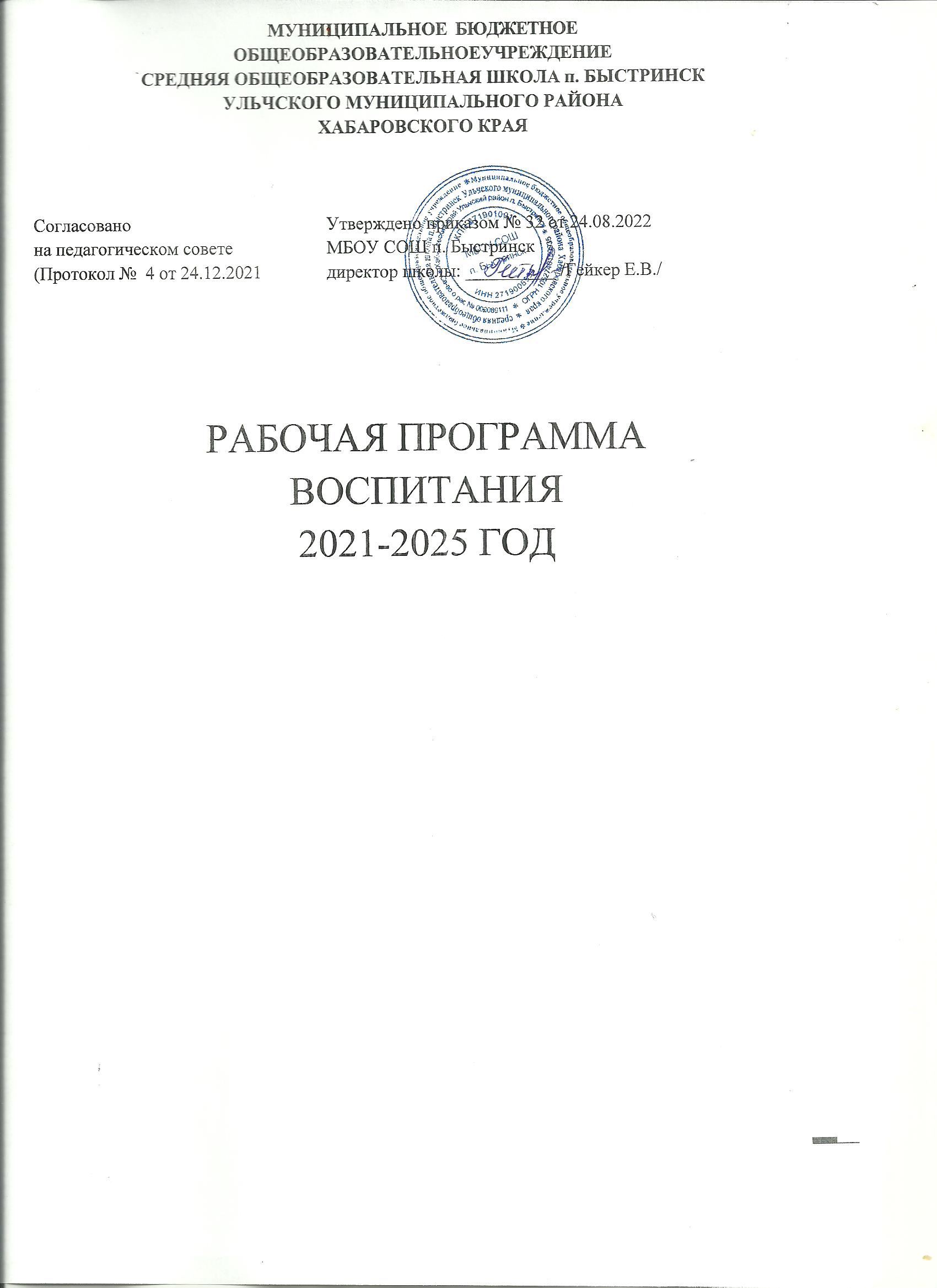 Раздел 1. Особенности организуемого в школе воспитательного процесса     МБОУ СОШ п. Быстринск расположена в п. Быстринск Ульчского района Хабаровского края.МБОУ СОШ п. Быстринск удалена от культурных и научных центров, спортивных школ и школ искусств. В ней отсутствуют социальный педагог и педагог-психолог, качество сети Интернет невысокое. В селе проживают люди разных национальностей. На организацию воспитательного процесса в сельской школе влияет специфика сельского социума.На селе сохранилась целостность национального самосознания, внутреннее духовное богатство, бережное отношение к Родине и природе. Сельская нравственно-этическая среда относительно устойчива. В таких условиях у детей значительно раньше формируется уважение к семейным традициям, почитание старших, уважение к людям труда, взаимопомощь. Школа успешно исполняет роль носителя, генератора и трансформатора самых лучших, прогрессивных идей, традиций, обрядов.Являясь одним из культурных центров села, МБОУ СОШ п. Быстринск берет на себя воспитательные функции по развитию и укреплению национальных и семейных традиций, по формированию навыков здорового образа жизни. Воплощается это через систему дополнительного образования и внеурочной деятельности школы.В школе действует стабильный педагогический коллектив, сложилась система совместной работы с филиалом межпоселенческой библиотеки. Исходя из общих целевых установок и компетенции воспитания, положенных в основу деятельности педагогического коллектива, в нашей школе появились добрые традиции:- укрепление здоровья учащихся через работу школьного спортивного клуба, кружка «Турист-краевед»;-  укрепление патриотических взглядов через работу кружка  социальной направленности «Юный патриот» и музейной комнаты «Наша малая Родина»;-  развитие нравственно-эстетических качеств;-  участие в волонтерском движении.Раздел 2. Цель и задачи воспитанияВ соответствии с этим идеалом и нормативными правовыми актами Российской Федерации в сфере образования  цель: создание условий для личностного развития, самоопределения и социализации обучающихся.Задачи воспитания:В воспитании детей младшего школьного возраста такими задачами являются формирование социально значимых знаний.Формировать понимание значения нравственных ценностей: добро, любовь, дружба и т.д.;Развивать гуманное отношение к людям;Формировать уважительное отношение к родителям, учителям, старшему и младшему поколению, сверстникам;Формировать уважительное отношение к людям иной национальности или религиозной принадлежности, иного имущественного положения, инвалидам, людям с ограниченными возможностями здоровья;Формировать понимание значений нравственных, в т.ч. религиозных идеалов в жизни человека и общества, нравственной сущности правил культуры поведения, общения и речи;Формировать понимание значений нравственных норм взаимоотношений в семье, в школе и на улице;Развивать умение сопереживать, проявлять сострадание к попавшим в беду, оказавшимся в трудной жизненной ситуации, к окружающей среде;Формировать проявление вежливости, приветливости, уверенности в себе, открытости и общительности, не стесняться быть в чем-то непохожим на других, умение ставить цели и проявлять инициативу, отстаивать свое мнение;Формировать знания о символах государства, уважение к историческим символам и памятникам Отечества;Формировать патриотические чувства: любить свою Родину, школу,  родной дом, улицу, город, село и т.д.;Формировать знания о традиции и истории своей семьи, культурно-исторических особенностях народов своей малой и большой Родины, национальных героев;Развивать интерес к участию в государственных праздниках;Развивать желание узнавать что-то новое, проявлять познавательный интерес, ценить знания;Формировать знание о компонентах здорового образа жизни, способах восстановления здоровья, правилах личной гигиены, режима дня, опрятного внешнего Вида;Развивать умение сохранять свое здоровье, вести здоровый образ жизни;Формировать знание о роли труда в жизни человека и общества, развивать умения и навыки самообслуживания, трудолюбие, как в учебных занятиях, так и в домашних делах, доводить начатое дело до конца;Формировать уважение к труду и людям труда, трудовым достижениям Хабаровского края, России;Развивать умение беречь природу;Развивать умение соблюдать правила безопасного поведения.В воспитании детей подросткового возраста важным является формирование и развитие социально значимых отношений школьников, уточнение социальных знаний и некоторого социального опыта.Формировать понимание значений нравственных ценностей: честь, достоинство и др.;Формировать представление о нравственных установках личности, позволяющих противостоять идеологии экстремизма, национализма, коррупции, дискриминации по социальным, религиозным, расовым, национальным признакам и другим негативным социальным явлениям;Развивать позитивное отношение к ценности человеческой жизни;Развивать умение выстраивать свои отношения с людьми, как равноправными социальными партнерами, поступать по законам совести, добра и справедливости:Развивать ответственность за самостоятельные поступки и действия, совершаемые на основе морального выбора;Формировать позитивного отношения к сохранению и развитию культурного и духовного наследи народов России;Формировать представление о содержании таких понятий, как «правовая система и правовое государство», об этических категориях «свобода и ответственность» и др.;Формирование знаний о Конституции РФ, основных прав и обязанностей гражданина, об институтах гражданского общества, умений ориентироваться в правовом пространстве государственно-общественных отношений;Развивать проявление внутренней позиции личности по отношению к окружающей социальной действительности, потребности в правопорядке, общественном согласии и позитивном межкультурном взаимодействии;Формировать уважение к правам, свободам и обязанностям человека, уважительное отношение к национальному и человеческому достоинству людей, их чувствам, мнению, мировоззрению, культуре, религиозным убеждениям, гражданской позиции;Формирование гражданской ответственности, готовности к активному и ответственному участию в общественной жизни школы, города, села;Формировать уважительное отношение к истории и культуре России, ее культурным и историческим памятникам, к русскому языку как к государственному языку Российской Федерации;Формировать уважительное отношение к своей этнической и национальной принадлежности,Развивать потребность беречь культуру как духовное богатство общества, искусство как особую форму познания и преобразования мира;Развивать уважительное отношение к культуре, языкам, традициям и обычаям народов, проживающих в Хабаровском крае и Российской Федерации;Формировать эстетические потребности, ценности, чувства; поддерживать и распространять традиции и культуру граждан России, участвовать в проведении культурных мероприятий, направленных на популяризацию российских культурных ценностей;Развивать умение планировать учебно-трудовую деятельность, рациональное использование времени, информации и материальных ресурсов, соблюдать порядок на рабочем месте, осуществлять коллективную работу, в том числе при разработке и реализации учебных проектов;Развивать умение привлекать полученные знания как интеллектуальный ресурс, обеспечивающий будущее человека, научно-технического творчества, интеллектуальной деятельности;Развивать ответственность за результаты своего обучения, проектно-исследовательские умения;Формировать ответственное отношение к своему здоровью и здоровью других, навыки активного и здорового образа жизни, физической культуры и спорта, навыков культуры здорового питания;Формировать негативное отношение к социально значимым заболеваниям, таким как наркомания, табакокурение, алкоголизм;Формировать представление о путях их получения, о профессиях, востребованных ан территории края;Формировать ответственное и творческое отношение к разным видам трудовой деятельности, включая обучение и выполнение домашних обязанностей;Развивать навыки совместной работы, самостоятельной работы, мобилизации необходимых ресурсов, правильной оценки последствий своих трудовых действий;Развитие экологического сознания, способностей осуществлять анализ изменений в окружающей среде и прогнозировать последствия этих изменений для природы и здоровья человека;Формирование устойчивой нравственно-экологической позиции;Развитие навыков безопасного поведения, умений анализировать информацию, поступающую из социальной среды, СМИ, Интернета, исходя из традиционных духовных ценностей и моральных норм, умений обеспечения собственной безопасности в различных, в том числе экстремальных, угрожающих физическому и психологическому здоровью человека, ситуациях;  В воспитании детей юношеского возраста главным является формирование школьниками опыта поведения и осуществления социально значимых дел.Формировать понимание значимости своей будущей семьи для жизни человека и общества, его личностного и социального развития, иметь опыт деятельности, направленный на заботу о своей семье, родных и близких;Развивать опыт деятельности участия в проектах духовно-нравственной направленности и социально значимой деятельности;Развивать готовность к защите интересов Отечества, ответственности за будущее России, опыт участия в проектах патриотической направленности;Развивать опыт выражения гражданской позиции, правовой культуры;Развивать трудовой опыт, опыт участия в профессиональных пробах, производственных практиках, направленных на профессиональное самоопределение;Развивать опыт эффективной социальной, в том числе межкультурной коммуникации;Развивать опыт самостоятельного приобретения новых знаний, проведения научных исследований, проектной деятельности;Развивать опыт изучения, защиты и восстановления культурного наследия человечества, опыт самореализации в различных видах творческой деятельности;Развивать опыт экологически целесообразной деятельности и поведения, разумного природопользования;Развивать умения и навыки здоровьесберегающей деятельности, опыта ведения здорового образа жизни и заботы о здоровье других людей;Развивать умения и навыки самопознания и самоанализа, опыт социально приемлемого самовыражения и самореализации;Развивать умения и навыки деятельности по преодолению рисков стихийной  социализации, получившие распространение в социальных сетях; Раздел 3. Виды, формы и содержание деятельности.Практическая реализация цели и задач воспитания осуществляется в рамках следующих направлений воспитательной работы школы. Каждое из них представлено в соответствующем модуле.3.1. Инвариантные модули.Модуль «Классное руководство»Осуществляя классное руководство, педагог организует работу с классом, индивидуальную работу с учащимися вверенного ему класса; работу с учителями, преподающими в данном классе; работу с родителями учащихся или их законными представителями.Работа с классом:инициированиеиподдержкаучастияклассавобщешкольныхключевыхделах,оказание необходимой помощи детям в их подготовке, проведении и анализе;организация интересных и полезных для личностного развития ребенка совместных дел с учащимися вверенного ему класса (познавательной, трудовой, спортивно-оздоровительной, духовно-нравственной, творческой, профориентационной направленности), позволяющие с одной стороны,-вовлечь в них детей с самыми разными потребностями и тем самым дать им возможность самореализоваться в них, а с другой, - установить и упрочить доверительные отношения с учащимися класса, стать для них значимым взрослым, задающим образцы поведения в обществе.Проведение классных часов как часов плодотворного и доверительного общения педагога и школьников, основанных на принципах уважительного отношения к личности ребенка, поддержки активной позиции каждого ребенка в беседе, предоставления школьникам возможности обсуждения и принятия решений по обсуждаемой проблеме, создания благоприятной среды для общения.сплочение коллектива класса через: игры и тренинги на сплочение и командообразование; однодневные экскурсии, организуемые классными руководителями и родителями; празднования в классе дней рождения детей, включающие в себя подготовленные ученическими микрогруппами поздравления, сюрпризы, творческие подарки и розыгрыши; регулярные внутриклассные «огоньки» и вечера, дающие каждому школьнику возможность рефлексии собственного участия в жизни класса.Выработка совместно со школьниками законов класса, помогающих детям освоить нормы и правила общения, которым они должны следовать в школеИндивидуальная работа с учащимися:изучение особенностей личностного развития учащихся класса через наблюдение за поведением школьников в их повседневной жизни, в специально создаваемых педагогических ситуациях, в играх, погружающих ребенка в мир человеческих отношений, в организуемых педагогом беседах по тем или иным нравственным проблемам; результаты наблюдения сверяются с результатами бесед классного руководителя с родителями школьников, с преподающими в его классе учителями, а также (при необходимости) – с муниципальным  психологом.поддержка ребенка в решении важных для него жизненных проблем (налаживания взаимоотношений с одноклассниками или учителями, выбора профессии, вуза и дальнейшего трудоустройства, успеваемости и т.п.), когда каждая проблема трансформируется классным руководителем в задачу для школьника, которую они совместно стараются решить.	индивидуальная работа со школьниками класса, направленная на заполнение ими личных портфолио, в которых дети не просто фиксируют свои учебные, творческие, спортивные, личностные достижения, но и в ходе индивидуальных неформальных бесед с классным руководителем в начале каждого года планируют их, а в конце года - вместе анализируют свои успехи и неудачи.Коррекция поведения ребенка через частные беседы с ним, его родителями или законными представителями, с другими учащимися класса; через предложение взять на себя ответственность за то или иное поручение в классе.Работа с учителями, преподающими в классе:регулярные консультации классного руководителя с учителями-предметниками, направленные на формирование единства мнений и требований педагогов по ключевым вопросам воспитания, на предупреждение и разрешение конфликтов между учителями и обучающимися;проведение педагогических консилиумов, направленных на решение конкретных проблем класса и интеграцию воспитательных влияний на обучающихся;привлечение учителей к участию во внутриклассных делах, дающих педагогам возможность лучше узнавать и понимать своих учеников, увидев их в иной, отличной от учебной, обстановке;привлечение учителей к участию в родительских собраниях класса для объединения усилий в деле обучения и воспитания детей.Работа с родителями (законными представителями) обучающихся:регулярное информирование родителей (законных представителей) о школьных успехах и проблемах их детей, о жизни класса в целом;помощь родителям (законным представителям) обучающихся в регулировании отношений между ними, администрацией образовательной организации и учителями-предметниками;организация родительских собраний, происходящих в режиме обсуждения наиболее острых проблем обучения и воспитания обучающихся;создание и организация работы родительских комитетов классов, участвующих в управлении образовательной организацией и решении вопросов воспитания и обучения их детей.Модуль «Школьный урок»Реализация школьными педагогами воспитательного потенциала урока предполагает следующее:установление доверительных отношений между учителем и его учениками, способствующихпозитивномувосприятиюучащимисятребованийипросьбучителя,привлечению их внимания к обсуждаемой на уроке информации, активизации их познавательной деятельности;побуждениешкольниковсоблюдатьнаурокеобщепринятыенормыповедения,правила общениясостаршими(учителями)исверстниками(школьниками),принципыучебнойдисциплины и самоорганизации;	привлечение внимания школьников к ценностному аспекту изучаемых на уроках явлений, организация их работы с получаемой на уроке социально значимой информацией - инициирование ее обсуждения, высказывания учащимися своего мнения по ее поводу, выработки своего к ней отношения;использование воспитательных возможностей содержания учебного предмета через демонстрацию детям примеров ответственного, гражданского поведения, проявления человеколюбия и добросердечности, через подбор соответствующих текстов для чтения, задач для решения, проблемных ситуаций для обсуждения в классе;применение на уроке интерактивных форм работы учащихся: интеллектуальных игр, стимулирующих познавательную мотивацию школьников; дидактического театра, где полученные на уроке знания обыгрываются в театральных постановках; дискуссий, которые дают учащимся возможность приобрести опыт ведения конструктивного диалога; групповой работы или работы в парах, которые учат школьников командной работе и взаимодействию с другими детьми;включение в уроки игровых процедур, которые помогают поддержать мотивацию детей к получению знаний, налаживанию позитивных межличностных отношений в классе, помогают установлению доброжелательной атмосферы во время урока;организация шефства мотивированных и эрудированных учащихся над их неуспевающими одноклассниками, дающего школьникам социально значимый опыт сотрудничества и взаимной помощи;инициирование и поддержка исследовательской деятельности школьников в рамках реализации ими индивидуальных и групповых исследовательских проектов, что дает школьникам возможность приобрести навык самостоятельного решения теоретической проблемы, навык генерирования и оформления собственных идей, навык уважительного отношения к чужим идеям, оформленным в работах других исследователей, навык публичного выступления перед аудиторией,  аргументирования и отстаивания своей точки зрения.3.1.3 Модуль «Курсы внеурочной деятельности и дополнительного образования»Воспитание на занятиях школьных курсов внеурочной деятельности и дополнительного образования преимущественно осуществляется через:вовлечение школьников в интересную и полезную для них деятельность, которая предоставит им возможность самореализоваться в ней, приобрести социально значимые знания, развить в себе важные для своего личностного развития социально значимые отношения, получить опыт участия в социально значимых делах;формирование в кружках детско-взрослых общностей, которые могли бы объединять детей и педагогов общими позитивными эмоциями и доверительными отношениями друг к другу;создание в детских объединениях традиций, задающих их членам определенные социально значимые формы поведения; поддержку в детских объединениях школьников с ярко выраженной лидерской позицией и установкой на сохранение и поддержание накопленных социально значимых традиций;поощрение педагогами детских инициатив и детского самоуправления.Реализация воспитательного потенциала курсов внеурочной деятельности и дополнительного образования происходит в рамках следующих выбранных школьниками видов деятельности.Познавательная деятельность. Курсы внеурочной деятельности и дополнительногообразования, направленные на передачу школьникам социально значимых знаний, развивающие их любознательность, позволяющие привлечь их внимание к экономическим, политическим, экологическим, гуманитарным проблемам нашего общества, формирующие их гуманистическое мировоззрение и научную картину мира(«Финансовая грамотность», «Мир вокруг тебя», «Юный патриот», «Юные туристы», «Занимательный английский» и др.). Проблемно-ценностное общение. Курсы внеурочной деятельности и дополнительного образования, направленные на развитие коммуникативных компетенций школьников, воспитание у них культуры общения, развитие умений слушать и слышать других, уважать чужое мнение и отстаивать свое собственное, терпимо относиться к разнообразию взглядов людей («Лестница успеха», «Юный патриот» и др.).Туристско-краеведческая деятельность. Курсы внеурочной деятельности и дополнительного образования, направленные на воспитание у школьников любви к своему краю, его истории, культуре, природе, на развитие самостоятельности и ответственности школьников, формирование у них навыков самообслуживающего труда («Турист-краевед», «Умелые руки»).Спортивно-оздоровительная деятельность. Курсы внеурочной деятельности и дополнительного образования, направленные на физическое развитие школьников, развитие их ценностного отношения к своему здоровью, побуждение к здоровому образу жизни, воспитание силы воли, ответственности, формирование установок на защиту слабых (Школьный спортивный клуб «Юные спортсмены»).Модуль «Самоуправление»Поддержка детского самоуправления в школе помогает педагогическим работникам воспитывать в обучающихся инициативность, самостоятельность, ответственность, трудолюбие, чувство собственного достоинства, а обучающимся - предоставляет широкие возможности для самовыражения и самореализации. Это то, что готовит их к взрослой жизни. Поскольку обучающимся 5-9 классов не всегда удается самостоятельно организовать свою деятельность, детское самоуправление иногда и на время может трансформироваться) в детско-взрослое самоуправление. Самоуправление в начальной школе осуществляется следующим образом:На уровне школы:через чередование традиционных поручений (ЧТП), создаваемого для участия каждого школьника по вопросам участия в делах школы и самоуправления («Совет дела»), а также взаимодействие с вожатыми-волонтерами старшеклассниками.через деятельность вожатых-волонтеров, объединяющих инициативных обучающихся классов для облегчения распространения значимой для школьников информации и получения обратной связи от классных коллективов;.На уровне классов:через деятельность «Совета дела» представляющего интересы класса в общешкольных делах и призванного информировать об основных общешкольных делах.На индивидуальном уровне:через чередование традиционных поручений (ЧТП), наставничество, вовлечение  школьников в планирование, организацию, проведение и анализ общешкольных и внутриклассных дел;через реализацию школьниками, взявшими на себя соответствующую роль, функций по контролю за порядком и чистотой в классе, уходом за классной комнатой, комнатными растениями и т.п.«Профориентация»Совместная деятельность педагогов и школьников по направлению «Профориентация» включает в себя профессиональное просвещение школьников; диагностику и консультирование по проблемам профориентации, организацию профессиональных проб школьников. Задача совместной деятельности педагога и ребенка - подготовить школьника к осознанному выбору своей будущей профессиональной деятельности. Создавая профориентационно значимые проблемные ситуации, формирующие готовность школьника к выбору, педагог актуализирует его профессиональное самоопределение, позитивный взгляд на труд в постиндустриальном мире, охватывающий не только профессиональную, но и внепрофессиональную составляющие такой деятельности.На внешнем уровне:экскурсии в учреждения, дающие школьникам начальные представления о существующих профессиях и условиях работы людей, представляющих эти профессии.На уровне школы:совместное с педагогами изучение интернет ресурсов, посвященных выбору профессий, прохождение профориентационного онлайн-тестирования.На уровне класса:циклы профориентационных часов общения, направленных на подготовку школьника к осознанному планированию и реализации своего профессионального будущего;Индивидуальный уровеньиндивидуальные консультации психолога для школьников и их родителей по вопросам склонностей, способностей, дарований и иных индивидуальных особенностей детей, которые могут иметь значение в будущем в процессе выбора ими профессии.Модуль «Работа с родителями»Работа с родителями или законными представителями школьников осуществляется для более эффективного достижения цели воспитания, которое обеспечивается согласованием позиций семьи и школы в данном вопросе. Работа с родителями или законными представителями школьников осуществляется в рамках следующих видов и форм деятельностиНа групповом уровне:Общешкольный родительский комитет и Управляющий совет школы, участвующие в управлении образовательной организацией и решении вопросов воспитания и социализации их детей;родительские гостиные, на которых обсуждаются вопросы возрастных особенностей детей, формы и способы доверительного взаимодействия родителей с детьми, проводятся мастер- классы, семинары, круглые столы с приглашением специалистов;родительские дни, во время которых родители могут посещать школьные учебные и внеурочные занятия для получения представления о ходе учебно-воспитательного процесса в школе;общешкольные родительские собрания, происходящие в режиме обсуждения наиболее острых проблем обучения и воспитания школьников;семейный всеобуч, на котором родители могли бы получать ценные рекомендации и советы от профессиональных психологов, врачей, социальных работников и обмениваться собственным творческим опытом и находками в деле воспитания детей;родительские форумы при школьном интернет-сайте, на которых обсуждаются интересующие родителей вопросы, а также осуществляются виртуальные консультации психологов и педагогов.На индивидуальном уровне:работа специалистов по запросу родителей для решения острых конфликтных ситуаций участие родителей в педагогических консилиумах, собираемых в случае возникновения острых проблем, связанных с обучением и воспитанием конкретного ребенка;помощь со стороны родителей в подготовке и проведении общешкольных и внутриклассных мероприятий воспитательной направленности;индивидуальное консультирование с целью координации воспитательных усилий педагогов и родителей.	Вариативные моделиМодуль «Ключевые общешкольные дела»Ключевые дела - это главные традиционные общешкольные дела, в которых принимает участие большая часть обучающихся и которые обязательно планируются, готовятся, проводятся и анализируются совместно педагогическими работниками и обучающимися. Ключевые дела обеспечивают включенность в них большого числа обучающихся и взрослых, способствуют интенсификации их общения, ставят их в ответственную позицию к происходящему в школе. Введение ключевых дел в жизнь школы помогает преодолеть мероприятийный характер воспитания, сводящийся к набору мероприятий, организуемых педагогическими работниками для учеников. Вовлечение обучающихся в ключевые общешкольные мероприятия способствует поощрению социальной активности обучающихся, развитию позитивных межличностных отношений между педагогическими работниками и воспитанниками, формированию чувства доверия и уважения друг к другу.Воспитательная работа по реализации модуля.Модуль «Детские общественные объединения»В МБОУ СОШ п. Быстринск действуют следующие основные детские объединения: «Быстринские следопыты», «Юный патриот», «Турист-краевед»Действующее на базе образовательной организации детские общественные объединения  – это добровольные и целенаправленные формирования, созданные по инициативе детей и взрослых, объединившихся на основе общности интересов для реализации общих целей. Воспитание в детских общественных объединениях осуществляется через:утверждение и последовательную реализацию в детском общественном объединении демократических процедур (выборы руководящих органов объединения, подотчетность выборных органов общему сбору объединения; ротация состава выборных органов и т.п.), дающих ребенку возможность получить социально значимый опыт гражданского поведения;организацию общественно полезных дел, дающих детям возможность получить важный для их личностного развития опыт деятельности, направленной на помощь другим людям, своей школе, обществу в целом; развить в себе такие качества, как забота, уважение, умение сопереживать, умение общаться, слушать и слышать других (такими делами могут являться: посильная помощь, оказываемая школьниками пожилым людям; овместная работа с учреждениями социальной сферы и др.);поддержку и развитие в детском объединении его традиций, формирующих у ребенка чувство общности с другими его членами, чувство причастности к тому, что происходит в объединении;участие членов детских общественных объединений в волонтерских акциях, деятельности на благо конкретных людей и социального окружения в целом. Это может быть как участием школьников в проведении разовых акций, которые часто носят масштабный характер, так и постоянной деятельностью обучающихся.3.2.3Модуль «Школьные СМИ»Цель школьных медиа (совместно создаваемых обучающимися и педагогами средств распространения текстовой, аудио и видео информации) - развитие коммуникативной культуры школьников, формирование навыков общения и сотрудничества, поддержка творческой самореализации учащихся. Воспитательный потенциал школьных медиа реализуется в рамках следующих видов и форм деятельности:информационно-техническая поддержка школьных мероприятий, осуществляющая видеосъемку и мультимедийное сопровождение школьных мероприятий;школьная Интернет-группа - сообщество обучающихся и педагогов, поддерживающее Интернет-сайт школы и соответствующую группу в социальных сетях с целью освещения деятельности образовательной организации в информационном пространстве, привлечения внимания общественности к образовательной организации, информационного продвижения ценностей школы и организации виртуальной диалоговой площадки, на которой детьми, учителями и родителями (законными представителями) могли бы открыто обсуждаться значимые для школы вопросы.Модуль «Организация предметно-эстетической среды»Окружающая обучающегося предметно-эстетическая среда школы, при условии ее грамотной организации, обогащает внутренний мир обучающегося, способствует формированию у него чувства вкуса и стиля, создает атмосферу психологического комфорта, поднимает настроение, предупреждает стрессовые ситуации, способствует позитивному восприятию обучающимся школы.Воспитательная работа по реализации модуля.благоустройство классных кабинетов, осуществляемое классными руководителями вместе с обучающимися своих классов, позволяющее ученикам проявить свои фантазию и творческие способности, создающее повод для длительного общения классного руководителя со своими детьми;создание и популяризация особой школьной символики (герб школы, гимн школы), используемой как в школьной повседневности, так и в торжественные моменты жизни образовательной организации - во время праздников, торжественных церемоний, ключевых общешкольных дел и иных происходящих в жизни школы знаковых событий;акцентирование внимания обучающихся посредством элементов предметно-эстетической среды (стенды, плакаты) на важных для воспитания ценностях образовательной организации, ее традициях, правилах.Модуль «Социальные практики»Социальная практика представляет собой деятельность, направленная на развитие социальных навыков, формирование и отработку индивидуальной модели социального поведения, получение опыта социального действия. Именно социальное проектирование позволяет обучающимся решать основные задачи социализации: формировать свою Я- концепцию и мировоззрение, устанавливать новые способы социального взаимодействия с миром взрослых.Одной их основных форм организации социальной практики является работа в рамках конкретного модуля. Учащимся предлагаются модуль «Я и мир вокруг меня» и в соответствии с ними действующие проекты: «Спешите делать добро людям» и «Братья наши меньшие». В рамках проектов учащиеся оказывают помощь пожилым людям, участвуют в работе пропаганды по дорожной и пожарной безопасности в детском дошкольном образовательном учреждении посёлка, а также среди прохожих, помогают бездомным животным, кормят зимующих птиц.Ожидаемыми результатами такой работы являются повышенная социальная активность обучающихся, их готовность принять личное практическое участие в улучшении социальной ситуации в местном сообществе, положительные изменения в сознании детей и повышение уровня их общей культуры, а также формирование навыков коллективной работы по реализации собственными силами реально социально полезного дела.Модуль «Школьный музей»Формированию ценностного отношения обучающихся к общественным ценностям, усвоению ими социально значимых знаний, приобретению опыта поведения в соответствии с этими ценностями в образовательной организации во многом способствуют материалы школьного музея. В работе музея используются разнообразные формы и методы, соответствующие современным требованиям и условиям, интересам, возможностям, особенностям обучающихся.Работая индивидуально, учащиеся самостоятельно готовят доклады, рефераты, оформляют выставки фотографий, записывают воспоминания ветеранов, берут интервью у жителей посёлка, выпускников школы и т.д.Групповые и коллективные общности, как правило, разновозрастные, при этом обучающиеся проживают различные социальные роли. Дети в группах создают музейные экспедиции, готовят буклеты по различной тематике, составляют путеводители по Быстринску. Материалы музея широко используются при проведении уроков, во внеурочных мероприятиях. При этом дети не просто прослушивают информацию учителя, но погружаются в среду, перемещаются в историческом пространстве. Они непосредственно включаются в деятельность, и занятия становятся наиболее запоминающимися и результативными. В совместной деятельности педагогов и обучающихся разрабатывается школьная символика, которая используется в повседневной школьной жизни, при проведении важных торжественных событий, закрепляются лучшие традиции.Основными экспозиционными разделами школьного музея МБОУ СОШ п. Быстринск  «Наша малая Родина» являются «Быт и ремесла», «Герои воинской славы», «Школа: вчера, сегодня, завтра...». Обучающиеся школы принимают участие в организации выставок по основным темам «История школы в лицах», «Предметы советского быта», «Никто не забыт! Ничто не забыто!».Особое внимание в учебном году в рамках деятельности школьного музея уделяется изучению истории посёлка Быстринск, в соответствии с чем проектно- исследовательская деятельность обучающихся, организуемая в рамках школьного музея, предполагает подготовку учениками проектов и исследовательских работ по истории Быстринска.Модуль «Волонтерская деятельность»Волонтерство - это участие обучающихся в общественно-полезных делах, деятельности на благо конкретных людей и социального окружения в целом. Волонтерство позволяет школьникам проявить такие качества, как внимание, забота, уважение. Волонтерство позволяет развивать коммуникативную культуру, умение общаться, слушать и слышать, эмоциональный интеллект, эмпатию, умение сопереживать.Воспитательный потенциал волонтерства реализуется следующим образом:На внешкольном уровне:посильная помощь, оказываемая школьниками пожилым людям, проживающим в районе расположения образовательной организации;привлечение обучающихся к совместной работе с учреждениями социальной сферы (детский сад, сельская библиотека) - в проведении культурно-просветительских и развлекательных мероприятий для посетителей этих учреждений;участиеобучающихся(ссогласияродителей(законныхпредставителей)ксборупомощи для нуждающихся;на уровне образовательной организации: участие обучающихся в организации праздников, торжественных мероприятий, встреч с гостями школы.На базе образовательной организации создан волонтерский отряд.Модуль «Экскурсии, походы»Экскурсии, походы помогут школьнику расширить свой кругозор, получить новые знания об окружающей его социальной, культурной, природной среде, научиться уважительно и бережно относиться к ней, приобрести важный опыт социально одобряемого поведения в различных внешкольных ситуациях.На экскурсиях и в походах создаются благоприятные условия для воспитания у обучающихся самостоятельности и ответственности, формирования у них навыков самообслуживающего труда, преодоления их инфантильных и эгоистических наклонностей, обучения рациональному использованию своего времени, сил.Воспитательная работа по реализации модуля.Модуль «Безопасность жизнедеятельности (пожарная безопасность, дорожная безопасность, информационная безопасность, профилактика экстремизма и терроризма, профилактика распространения инфекционных заболеваний»Модуль «Безопасность жизнедеятельности» реализуется через систему классных часов, общешкольных мероприятий, индивидуальные беседы.Для каждого класса разработан перечень классных часов в рамках данного модуля,Представленный в индивидуальных планах воспитательной работы.Для этого в образовательной организации используются следующие формы работы:«Уроки доброты», классные часы, интерактивные игры для формирования толерантного отношения друг к другу, умения дружить, ценить дружбу;Интерактивные беседы для формирования у обучающихся культуры общения (коммуникативные умения), формирование умения высказывать свое мнение, отстаивать его, а также признавать свою неправоту в случае ошибки;Реализация интегрированной программы «Мой выбор», направленной на позитивное отношение к ЗОЖ;Реализация программ дополнительного образования направленных на формирование ценностного отношения к своему здоровью, расширение представления учащихся о здоровом образе жизни формировать потребность в соблюдении правил здорового образа жизни, о здоровом питании, необходимости употребления в пищу продуктов, богатых витаминами, о рациональном питании.На индивидуальном уровне:Консультации, тренинги, беседы,диагностику.Выявление факторов, оказывающих отрицательное воздействие на развитие личности и способствующие совершению им правонарушений.Помощь в личностном росте, помощь в формировании адекватной самооценки, развитие познавательной и нравственно-эстетической и патриотической культуры, в формировании навыков самопознания, развитии коммуникативных и поведенческих навыков, навыков саморегуляции и др.Социально-психологические мониторинги с целью раннего выявления проблем.Психодиагностическое обследование ребенка: определение типа акцентуаций характера, уровня познавательного развития, выявление интересов ребенка, уровня тревожности, особенности детско-родительских отношений и др.Организация психо-коррекционной работы.Оказание помощи в профессиональном самоопределении.Формирование опыта безопасного поведения — важнейшая сторона воспитания ребенка. Сегодня слабая подготовка младших школьников в вопросах безопасного поведения в различных опасных и чрезвычайных ситуациях, несоблюдение ими правил дорожного движения и пожарной безопасности, пренебрежение правилами личной гигиены и нормами здорового образа жизни в большинстве случаев являются причиной несчастных случаев и гибели детей.Процесс формирования опыта безопасного поведения у младших школьников является важным этапом в развитии ребенка. Осуществление же данного процесса воспитания будет более продуктивным при включении учеников младшего звена в разнообразные формы внеклассной и учебной деятельности.Основные направления самоанализа воспитательной работыАнализ воспитательного процесса и результатов воспитания осуществляется в соответствии с планируемыми результатами воспитания, личностными результатами обучающихся на уровнях начального общего, основного общего, среднего общего образования, установленных соответствующими ФГОС.Основным методом анализа воспитательного процесса в школе является ежегодный самоанализ воспитательной работы с целью выявления основных проблем и последующего их решения, с привлечением (при необходимости) внешних экспертов, специалистов.Планирование анализа воспитательного процесса и результатов воспитания включается в календарный план воспитательной работы.Основные принципы самоанализа воспитательной работы:- взаимное уважение  всех участников образовательных отношений;- приоритет анализа сущностных сторон воспитания. Ориентирует на изучение, прежде всего, не количественных, а качественных показателей, таких как сохранение уклада школы, качество воспитывающей среды, содержание и разнообразие деятельности, стиль общения, отношений между педагогами, обучающимися и родителями (законными представителями); - развивающий характер осуществляемого анализа. Ориентирует на использование результатов анализа для совершенствования воспитательной деятельности педагогических работников (знания и сохранения в работе цели и задач воспитания, умелого планирования воспитательной работы, адекватного подбора видов, форм и содержания совместной деятельности с обучающимися, коллегами, социальными партнерами);- распределенная ответственность за результаты личностного развития обучающихся. Ориентирует на понимание того, что личностное развитие обучающихся – это результат как организованного социального воспитания (в котором школа участвует наряду с другими социальными институтами), так и их стихийной социализации и саморазвития.Основные направления анализа воспитательного процесса1. Результаты воспитания, социализации и саморазвития обучающихся.Критерием, на основе которого осуществляется данный анализ, является динамика личностного развития обучающихся в каждом классе.Анализ проводится классными руководителями вместе с заместителем директора по воспитательной работе (советника директора по воспитательной работе при наличии) с последующим обсуждением результатов на методическом объединении классных руководителей или педагогическом совете. Способом получения информации о результатах воспитания, социализации и саморазвития обучающихся является педагогическое наблюдение. Внимание педагогических работников сосредотачивается на вопросах: какие проблемы, затруднения в личностном развитии обучающихся удалось решить за прошедший учебный год; какие проблемы, затруднения решить не удалось и почему; какие новые проблемы, трудности появились, над чем предстоит работать педагогическому коллективу.2. Состояние организуемой совместной деятельности обучающихся и взрослых.Критерием, на основе которого осуществляется данный анализ, является наличие в школе интересной, событийно насыщенной и личностно развивающей совместной деятельности обучающихся и взрослых.Анализ проводится заместителем директора по воспитательной работе (совместно с советником директора по воспитательной работе при наличии), классными руководителями с привлечением актива родителей (законных представителей) обучающихся, актива  совета обучающихся. Способами получения информации о состоянии организуемой совместной деятельности обучающихся и педагогических работников могут быть анкетирования и беседы с обучающимися и их родителями (законными представителями), педагогическими работниками, представителями совета обучающихся. Результаты обсуждаются на заседании методических объединений классных руководителей или педагогическом совете. Внимание сосредотачивается на вопросах, связанных с качеством проводимых общешкольных основных дел, мероприятий;-     деятельности классных руководителей и их классов;-     реализации воспитательного потенциала урочной деятельности;-     организуемой внеурочной деятельности обучающихся;-     создания и поддержки воспитывающей предметно-пространственной среды;-     взаимодействия с родительским сообществом;-     результатов участия обучающихся в конкурсах, соревнованиях;-     внешкольных мероприятий;-     деятельности ученического самоуправления;-     деятельности по профилактике;-     реализации потенциала социального партнерства;-     деятельности по профориентации обучающихся;-     действующих в школе детских общественных объединений;-     работы школьных медиа;-     добровольческой деятельности обучающихся;-     работы школьных спортивных секций.Итогом самоанализа является перечень выявленных проблем, над решением которых предстоит работать педагогическому коллективу. Итоги самоанализа оформляются в виде отчета, составляемого заместителем директора по воспитательной работе (совместно с советником директора по воспитательной работа при наличии) в конце учебного года, рассматриваются и утверждаются педагогическим советом или иным коллегиальным органом управления в школе.Календарный план воспитательной работына 2022-2023 учебный годВ плане воспитательной работы перечислены основные общешкольные мероприятия для обучающихся 1-11 классов. Классный руководитель имеет право внести дополнительные мероприятия по направлениям, наиболее востребованным для конкретного классного коллектива. НОООООСООПеречень основных государственных и народных праздников, памятных дат в календарном плане воспитательной работы.Сентябрь:-       1 сентября День знаний;-       3 сентября День окончания Второй мировой войны;-       День солидарности в борьбе с терроризмом.Октябрь:-       1 октября День пожилых людей;-       5 октября День Учителя;-       4 октября День защиты животных;-       30 октября День памяти жертв политических репрессий.Ноябрь:-       4 ноября День народного единства.Декабрь:-       5 декабря Битва за Москву, Международный день добровольцев;-       6 декабря День Александра Невского;-       9 декабря День Героев Отечества;-       10 декабря День прав человека;-       12 декабря День Конституции Российской Федерации;-       27 декабря День спасателя.Январь:-       1 января Новый год;-       25 января «Татьянин день» (праздник студентов);-       27 января День снятия блокады Ленинграда;-       27 января День памяти жертв Холокоста.Февраль:-       2 февраля День воинской славы России;-       8 февраля День русской науки;-       21 февраля Международный день родного языка;-       23 февраля День защитников Отечества.Март:-       8 марта Международный женский день;-       18 марта День воссоединения Крыма с Россией.Апрель:-       12 апреля День космонавтики.Май:-       1 мая День весны и труда;-       9 мая День Победы;-       24 мая День славянской письменности и культуры.Июнь:-       1 июня Международный день защиты детей;-       5 июня День эколога;-       6 июня Пушкинский день России;-       12 июня День России;-       22 июня День памяти и скорби;-       27 июня День молодежи.Июль:-       8 июля День семьи, любви и верности.Август:-       22 августа День Государственного флага Российской Федерации;-       23 августа День воинской славы России.  Перечень дополняется и актуализируется ежегодно в соответствии с памятными датами, юбилеями общероссийского, регионального, местного значения, памятными датами для школы, перечнем рекомендуемых воспитательных событий Министерства просвещения Российской Федерации, методическими рекомендациями органов исполнительной власти в сфере образования. Посвященные	значимым	отечественным	иМеждународным событиям.ВсероссийскиеакцииНа  уровне образовательной организации:На  уровне образовательной организации:Ежегодно	проводимые		творческие (театрализованные,	музыкальные, литературные и т.п.) дела, связанные со значимыми для обучающихся и педагогических работников знаменательными датами и в которых участвуют все классы всех трёх звеньев образования: начальной, основной и средней школы.Общешкольные праздники, деятельность школьного научного общества «Открытие»Мероприятия, связанные с переходом обучающихся на следующую	ступень	образования, символизирующие приобретение ими новых социальных статусов в школе и развивающиеШкольную идентичность обучающихся;Торжественные	ритуалы. Посвящения. Фестиваль образовательных достиженийАктивное участие обучающихся и педагогических работников в жизни школы, защита чести школы в конкурсах, соревнованиях, олимпиадах,Церемонии награждения (по итогам года)На уровне классов:На уровне классов:Делегирование	представителей	классов	вОбщешкольные советы дел, ответственных за подготовку общешкольных ключевых дел;Выборные собрания учащихсяРеализация общешкольных ключевых дел. Организация и проведение краеведческих праздников, посвящённых юбилеям п. Быстринск, Быстринской школы.Участие школьных классовИтоговый анализ общешкольных ключевых дел, участие представителей классов в итоговом анализе проведенных дел на уровнеОбщешкольных советов дела.Отчетный час для обучающихся, педагогов и родителейНа уровне обучающихся:На уровне обучающихся:Вовлечение каждого обучающегося в ключевые дела школы (по возможности) в качестве ответственного участника в роли: постановщиков, исполнителей, ведущих, декораторов, корреспондентов, ответственных за костюмы и оборудование, ответственных заПриглашение и встречу гостей и т.п.);Распределение и поручение ролей учащимся классаОсвоение навыков подготовки, проведения и анализа ключевых дел;Индивидуальная помощь обучающемуся (при необходимости)Организованные	ситуации	подготовки, проведения и анализа ключевых делКоррекция поведения обучающегося (при необходимости) через предложение взять в следующем ключевом деле на себя роль ответственного за тот или иной фрагментобщей работы.Частные беседы с обучающимсяНазваниеКлассСодержание деятельности«Турист-краевед»5-11Обогащение учащихся знаниями о родном посёлке, районе, крае, воспитание любви к родному краю; формирование гражданственных понятий и навыков. Участие в добровольчестве (волонтерском движении), формирование и развитие личностных качеств, связанных с неравнодушием и милосердием.«Юный патриот»1-11Обеспечение духовно-нравственного становления подрастающего поколения; знакомство детей с музейным пространством; привитие любви к школе, родному посёлку, Родине; обучение учащихся основам экскурсионного дела. Обеспечение возможности самореализации в разнообразных видах творческой деятельности и получения более высокого личностного статуса и позитивной «Я- оценки».Содержание и виды деятельностиФормы деятельностиФормирование наглядными средствами положительных установок обучающихся на учебные и внеучебные занятияОформление интерьера школьных помещений и их периодическая переориентация -Конкурс «Лучший школьный класс»Размещение на стенах школы регулярно сменяемых экспозиций для расширения представлений о разнообразии эстетического осмысления мираВыставки творческих работ обучающихся; картин определенного художественного стиля фотоотчетов об интересных школьных событиях: Благотворительная ярмарка семейных поделок в пользу нуждающихся впомощиОборудование спортивных, оздоровительно- и игровых площадок, доступных и приспособленных дляобучающихсяЗоны активного и тихого отдыха в свободном пространстве школы;Формирование познавательного интереса к чтению	через	доступные	формы	общегопользования книгамиСтеллажи	свободного	книгообмена	в вестибюле школыПроявление фантазии и творческих способностей, создающих повод для длительного общения классного руководителясо своими обучающимися;Совместное благоустройство классных кабинетов силами педагогов, учащихся и их родителейОформление	пространства	проведения конкретных школьных событийСобытийный дизайн праздников, церемоний,торжественных линеек, творческих проектов, выставок, собраний, конференций и т.п.Совместная с обучающимися разработка, создание и популяризация особой школьной символики, используемой как в школьнойповседневности, так и в торжественныеСимволика класса и школы: флаг школы (класса),гимн школы(класса),эмблема школы (класса),логотип, элементы школьного костюма и т.п.Моменты жизни образовательной организацииБлагоустройство	различных	участковпришкольной территорииКонкурсы творческих проектовАкцентирование внимания обучающихся посредством	элементов	предметно-эстетической среды на важных для воспитанияценностях школы, ее традициях, правилах.Стенды, плакаты, инсталляцииСодержание и виды деятельностиФормы деятельностиОрганизация классными руководителями и родителями обучающихся совместных видов коллективной познавательной и спортивно - оздоровительнойдеятельностиРегулярные пешие прогулки, экскурсии или походы выходного дня по посёлку, в школьный музей, в организации, на природу;Интерактивны езанятия, сюжетно- ролевые игры с распределением  	заданий,	например:«фотографов»,	«разведчиков»,	«гидов»,«корреспондентов», «оформителей»; Школьная утренняя зарядка; Час здоровья№МероприятиеСрокиКлассыОтветственныеКлючевые общешкольные делаКлючевые общешкольные делаКлючевые общешкольные делаКлючевые общешкольные делаКлючевые общешкольные делаТоржественная линейка, посвященная Дню знаний «Здравствуй, школа!».01.091-4Заместитель директора по УВР, старшая вожатая, классный руководительБеседа по ПДД «Мы идём в школу!»02.091-4Классный руководительДень солидарности в борьбе с терроризмом «Мы помним Беслан»03.091-4Классный руководительТематическая экскурсия «Безопасная дорога»в течение месяца1-4Классный руководитель, родительский комитетНеделя осени «Осенние фантазии». 20.09-30.091-4Классный руководитель, родителиКонцертная программа ко Дню учителя «Учитель - какое прекрасное слово!»05.101-4Старшая вожатая, классный руководитель, родителиОсенний день здоровья23.101-4Учитель физкультуры, классный руководительАкция «Мы за здоровый образ жизни»10.11-20.111-4Учитель физкультуры, старшая вожатая, классный руководительАкция «Пятерка для мамы», посвященная Дню матери.ноябрь1-4Классный руководитель, заместитель директора по УВРКТД «День матери»22.11-26.111-4Классный руководитель, заместитель директора по УВРМастерская поделок «Коробочка идей»20.12-24.121-4Классный руководитель, родители, учитель технологииАкция «Новогодние окна»20.12-24.121-4Классные руководители, родителиТеатрализованное представление «Новогодняя ёлка»27.12-29.121-4Старшая вожатая, классный руководитель, родительский комитетНеделя Памяти. Снятие блокады Ленинграда. Холокост23-27.011-4Классный руководительДень разгрома советским войсками немецко-фашистских войск в Сталинградской битве03.021-4Учитель истории, старшая вожатая, актив школыМероприятия, посвященные празднованию Дня защитника ОтечестваПо отдельному плануПо отдельному плануПо отдельному плануМероприятия, посвященные празднованию Международного женского дня 8 марта.07.031-4Старшая вожатая, классный руководитель, родительская общественностьКонкурс рисунков «Вселенная глазами детей»28.03-11.041-4Классный руководительВсемирный день смеха.01.041-4Старшая вожатая, классный руководитель, Актив класса, родители«Космическая эстафета»12.043-4Учитель физической культуры, старшая вожатаяВыставка «Вы знаете, каким он парнем был?!»12.041-4БиблиотекарьАкция «Георгиевская ленточка»01-10.051-4Старшая вожатая, классные руководители, актив класса, родителиАкция «Бессмертный полк»09.051-4Старшая вожатая, заместитель директора по УВР, классный руководитель, актив класса, родителиЛитературно-музыкальная композиция «Этих дней не смолкнет слава»06.051-4Заместитель директора по УВР, старшая вожатая, классный руководительМеждународный день семьи.13.051-4Классный руководительПоследний звонок. Торжественная линейка25.051-4Заместитель директора по УВР, классный руководитель, родительский комитетВыпускной в 4 классе «Прощальный бал»25.054Классный руководитель, родительский комитетКлассное руководствоКлассное руководствоКлассное руководствоКлассное руководствоКлассное руководство1.Тематические классные часы, посвященные Дню знаний01.091-4Классный руководитель, родители2.Классный час «Разговоры о важном»Каждый понедельник первым уроком1-4Классный руководитель3.Операция «Уют» (благоустройство классных комнат и уголков)02.09-07.091-4Классный руководитель, родители, актив класса4.Классные часы «Поведение в экстремальных ситуациях»23.09-24.091-4Классный руководитель5.Классные часы, посвященные международному Дню пожилых людей «Примите нашу благодарность, за достойный труд, за мир!»01.101-4Классный руководитель, родители, актив класса6.Классный час «Основы безопасности в каникулярное время»21.10-22.1024.121-4Классный руководитель7.День народного единства4.111-4Классныйруководитель8.Международный день толерантности. Беседы и лекции с учащимися, направленные на формирование негативного отношения к идеологии терроризма15.111-4Классный руководитель9.Операция «Кормушка»весь зимний период1-4Актив класса, родители10.День памяти о россиянах исполнявших служебный долг за пределами Отечества15.023-4Классный руководитель11.День Неизвестного солдата03.121-4Классный руководитель12.День памяти Героев Отечества09.121-4Классный руководитель13.Тематические беседы с учащимися «Сбережем наш общий дом!»15.031-4Классный руководитель14.Воспитательные мероприятия приуроченные к Дню воссоединения Крыма с Россией.17.031-4Классный руководитель15.Классный час «Помни правила безопасного поведения на улице», «Тонкий лед»22.031-4Классный руководитель16.Классные часы «Человек в космосе»12-15.041-4Классный руководитель17.Классные часы по профилактике вредных привычекв течение месяца1-4Классный руководитель18.Классный час «Основы безопасности в каникулярное время»23.05-25.051-4Классный руководительВнешкольные мероприятияВнешкольные мероприятияВнешкольные мероприятияВнешкольные мероприятияВнешкольные мероприятия1.Мероприятия, проводимые  филиалом районной библиотеки, школьной библиотекив течение года1-4Сотрудники библиотек, классный руководитель2.Участие в районных спортивных соревнованиях, товарищеские встречив течение года1-4Учитель физкультуры, классный руководитель3.Работа волонтеров в рамках Всероссийских акцийв течение года1-4Администрация школы, классный руководитель4.Участие в мероприятиях, проводимых комитетом по культуре и спорту Ульчского муниципального районав течение года1-4Администрация школы, классный руководительШкольный урокШкольный урокШкольный урокШкольный урокШкольный урок1.Всероссийский открытый урок «Основы безопасности жизнедеятельности».02.091-4Классный руководитель, сотрудники МЧС2.Единый урок безопасности в сети Интернет «Сетевичок»октябрь1-4Учитель информатики3.Муниципальный этап олимпиады для начальной школы октябрь3-4Зам. по УВР, классный руководитель4.Фестиваль наукмарт1-4Зам. по УВР, классный руководитель5.Единые уроки к различным датамв течение года1-4Зам. по УВР, классный руководительВнеурочная деятельность Внеурочная деятельность Внеурочная деятельность Внеурочная деятельность Внеурочная деятельность название курсаклассыкол-во часов нед.ответственные1.Разговоры о важном1-41Ринчинова С.Н.2.Прикладно-ориентированная физическая культура «Лыжная подготовка»1-41Брезгунова З.И.3.Умелые ручки1-41Ринчинова С.Н.4.Юные туристы1-41Брезгунова З.И.5.Азбука нравственности1-41Ринчинова С.Н.Работа с родителямиРабота с родителямиРабота с родителямиРабота с родителямиРабота с родителями1.Общешкольное родительское собраниеоктябрь, апрель1-4Администрация школы, классный руководитель, родители2.Рейд «Сохранность школьного имущества»16.121-4Родительский комитет3.Рейд «Форма и внешний вид»29.111-4Родительский комитет4.Родительское собрание по итогам четвертиОктябрь, декабрь, март, май1-4Классный руководитель5.Лекторий для родителей первоклассников «Итоги адаптационного периода первоклассников»по отдельному графику1Классный руководитель, родители6.Рейд «Самый чистый класс»07.02-11.021-4Актив школы, родительский комитет класса-комплекта7.Заседания родительского комитета школыСентябрь-май1-4Зам. директора по УВР, классный руководительСамоуправлениеСамоуправлениеСамоуправлениеСамоуправлениеСамоуправление1.Выборы актива класса-комплекта, распределение обязанностейсентябрь1-4Классный руководитель2.Работа в соответствии с обязанностямиСентябрь-май1-4Классный руководитель3.Рейд «Книга в обложке»07.10.1-4Сотрудник школьной библиотеки, актив класса4.Оформление кабинета к Новому году13.12-17.121-4Классный руководитель, актив класса5.Отчет перед классом о проведенной работемай1-4актив классаПрофилактика и безопасностьПрофилактика и безопасностьПрофилактика и безопасностьПрофилактика и безопасностьПрофилактика и безопасность1.Безопасная дорога в школусентябрь1-4Классный руководитель2.Помоги собраться в школусентябрь1-4Классный руководитель3.Безопасность в каникулярное времяОктябрь.декабрь, март, май1-4Классный руководитель4.Безопасное поведение на льдуНоябрь, март1-4Классный руководитель5.Безопасные каникулымай1-4Классный руководительСоциальное партнерствоСоциальное партнерствоСоциальное партнерствоСоциальное партнерствоСоциальное партнерство1.Акция «Чистый двор»Сентябрь, май1-4Классный руководитель2.Благотворительная ярмаркаОктябрь, февраль, май1-4Классный руководитель3.Акция «Подари книгу школьной библиотеке»Октябрь1-4Классный руководитель4.Акция «Ветеран живет рядом»В течение года1-4Классный руководительПрофориентацияПрофориентацияПрофориентацияПрофориентацияПрофориентация1.Ранняя профориентация «Все профессии важны!»20.014Классный руководитель, родительская общественность2.Классные часы на тему «Мир профессий»18.04-22.041-4Классный руководитель3.Участие в проекте «Проектория»В течение года1-4Классный руководитель№МероприятиеСрокиКлассыОтветственныеКлючевые общешкольные делаКлючевые общешкольные делаКлючевые общешкольные делаКлючевые общешкольные делаКлючевые общешкольные дела1.Торжественная линейка, посвященная Дню знаний «Здравствуй, школа!».01.095-9Заместитель директора по УВР, классные руководители2Классные часы «Разговоры о важном»Каждый понедельник первым уроком5-9Классные руководители3Участие в исполнении Гимна РФ и поднятии Флага РФКаждый понедельник перед уроками5-9Заместитель директора по ВР, старшая вожатая, классные руководители4.Неделя осени «Осенние фантазии». 20.09-30.095-9Классные руководители, родители5.Декада «За здоровый образ жизни»10.11. – 20.115-9Учителя физической культуры, ОБЖ, старшие вожатые, классные руководители6.Концертная программа ко Дню учителя «Учитель какое прекрасное слово!»05.105-9Заместитель директора по УВР, классные руководители, родители7.День народного единства4.115-9Классные руководители8.Международный день толерантности. Беседы и лекции с учащимися, направленные на формирование негативного отношения к идеологии терроризма15.115-9Классные руководители9.Акция «Пятерка для мамы», посвященная Дню матери.ноябрь5-9Классные руководители, заместитель директора по УВР10.КТД «День матери»22.11-26.115-9Классные руководители, заместитель директора по УВР11.День Неизвестного солдата03.125-9Классные руководители12.День памяти Героев Отечества09.125-9Классные руководители13.Мастерская поделок «Коробочка идей»20.12-24.125-9Классные руководители, родители14.Театрализованное представление «Новогодняя ёлка»27.12-29.125-9Классные руководители,родительский комитет15.Акция «Мы за здоровый образ жизни!»14.01-20.015-9Классные руководители, учителя ОБЖ и физической культуры, старшая вожатая16.Неделя Памяти. Снятие блокады Ленинграда. Холокост23-27.015-9Классные руководители, учитель истории, заместитель директора по УВР17.День разгрома советским войсками немецко-фашистских войск в Сталинградской битве03.025-9Классные руководители, учитель истории, заместитель директора по УВР18.День памяти о россиянах, исполнявших служебный долг за пределами Отечества15.025-9Классные руководители19.Мероприятия, посвященные празднованию Дня защитника Отечествафевраль5-9Зам. директора по УВР, старшая вожатая, учитель  ОБЖ, классные руководители20.Мероприятия, посвященные празднованию Международного женского дня 8 марта.07.035-9Классные руководители, родительская общественность21.Воспитательные мероприятия приуроченные к Дню воссоединения Крыма с Россией.17.035-9Классные руководители22.Конкурс рисунков «Вселенная глазами детей»28.03-11.045-9Классные руководители, учительИЗО23.Всемирный день смеха.01.045-9Классные руководители, актив класса, родители24.Всемирный день здоровья. Акция «Мы против курения!»02.047-9Классные руководители, учитель биологии, учитель ОБЖ25.«Космическая эстафета»12.045-9Учитель физической культуры26.Выставка «Вы знаете, каким он парнем был?!»12.045-9библиотекарь27.Акция «Георгиевская ленточка»01-10.055-9Классные руководители, актив класса, родители28.Акция «Бессмертный полк»09.055-9Заместитель директора по УВР, старшая вожатая, учитель истории, классные руководители, актив класса, родители29.Литературно-музыкальная композиция «Этих дней не смолкнет слава»07.055-9Заместитель директора по УВР, классные руководители30.Международный день семьи.13.055-9Классные руководители31.Последний звонок. Торжественная линейка25.055-9Заместитель директора по УВР, классные руководители, родительский комитет32.Выпускной вечер в 9 классах15 июня9Заместитель директора по УВР, классные руководители, родительский комитет33.Дни здоровьяОктябрь, май5-9Зам. директора по УВР, учитель физкультуры, классные руководителиКлассное руководствоКлассное руководствоКлассное руководствоКлассное руководствоКлассное руководство1.Тематические классные часы, посвященные Дню знаний01.095-9Классные руководители, родители2.Классные часы «Разговоры о важном»Еженедельно первым уроком5-9Классные руководители3.День солидарности в борьбе с терроризмом «Мы помним Беслан»03.095-9Классные руководители4.Классные часы, посвященные международному Дню пожилых людей «Примите нашу благодарность, за достойный труд, за мир!»01.105-9Классные руководители, родители, актив класса5.Тематические беседы с учащимися «Сбережем наш общий дом!»15.035-9Классные руководители6.Классные часы «Человек в космосе»12-15.045-9Классные руководителиВнешкольные мероприятияВнешкольные мероприятияВнешкольные мероприятияВнешкольные мероприятияВнешкольные мероприятия1.Мероприятия, проводимые филиалом районной библиотекив течение года5-9Сотрудники библиотеки, классные руководители2.Участие в районных спортивных соревнованиях, товарищеские встречив течение года5-9Учитель физкультуры, классные руководители3.Работа волонтеров в рамках Всероссийских акцийв течение года5-9Администрация школы, классные руководители4.Участие в мероприятиях, проводимых комитетом по культуре и спорту Ульчского муниципального районав течение года5-9Администрация школы, классные руководителиШкольный урокШкольный урокШкольный урокШкольный урокШкольный урок1.Всероссийский открытый урок «Основы безопасности жизнедеятельности».02.095-9Классные руководители, сотрудники МЧС2.Школьный этап олимпиадыоктябрьЗам. по УВР, классный руководитель3.Муниципальный этап олимпиады ноябрь5-9Зам. по УВР, классный руководитель4.Фестиваль наукмарт5-9Зам. по УВР, классный руководитель5.Единые уроки к различным датамв течение года5-9Зам. по УВР, классный руководительВнеурочная деятельностьВнеурочная деятельностьВнеурочная деятельностьВнеурочная деятельностьВнеурочная деятельностьназвание курсаклассыкол-во часов нед.ответственные1.Разговоры о важном5-91Классные руководители2.Юные туристы5-91Брезгунова3.Мир, в котором мы живём5-91Киселева О.А.4.Прикладно-ориентированная физическая культура «Лыжная подготовка»5-61Брезгунова З.И.6.Умелые руки5-91Киселева О.А.Работа с родителямиРабота с родителямиРабота с родителямиРабота с родителямиРабота с родителями1.Общешкольные родительские собрания Октябрь, май5-9Администрация школы, классные руководители, родители2.Родительское собрание по итогам четвертейОктябрь, декабрь, март, май5-9Классные руководители3.Лекторий для родителей пятиклассников «Итоги адаптационного периода пятиклассников»октябрь5Классные руководители, родители4.Рейд «Форма и внешний вид»В течение года5-9Родительские комитеты5.Рейд «Сохранность школьного имущества»В течение года5-9Родительские комитеты6. Заседание родительского комитета школыСентябрь-май5-9Зам. директора по ВР, классные руководители7. Родительские собрания по итоговой аттестацииВ течение года9Зам. директора по УВР, классные руководителиСамоуправлениеСамоуправлениеСамоуправлениеСамоуправлениеСамоуправление1.Сбор активаКаждый вторник5-9Школьное самоуправление2.Операция «Уют» (благоустройство классных комнат и уголков)02.09-07.095-9Классные руководители, родители, актив класса3.Рейд «Книга в обложке»07.10.5-9Сотрудники библиотеки, актив школы4.Оформление кабинетов к Новому году13.12-17.125-9Классные руководители, родительский комитет, актив класса5.Участие в подготовке и проведении новогодних мероприятийдекабрь5-9Вожатая, актив школы и классов6.Рейд «Самый чистый класс»1 раз в четверть5-9Актив школы, родительские комитеты классов7.Участие в подготовке и проведении мероприятий к Дню защитников Отечествафевраль5-9Актив школы, вожатые8.Акции «Окна Победы», «Свеча памяти», «Георгиевская ленточка» и т.д.май5-9Актив школы, вожатыеПрофилактика и безопасностьПрофилактика и безопасностьПрофилактика и безопасностьПрофилактика и безопасностьПрофилактика и безопасность1.2.Беседа по ПДД «Дорога школу»02.095-9Классные руководители3.Классные часы «Поведение в экстремальных ситуациях»23.09-24.095-9Классные руководители4.Месячник правовых знаний01.10-29.105-9Заместитель директора по ВР, классные руководители5.Классный час «Основы безопасности в каникулярное время»Октябрь, декабрь, март5-9Классные руководители6.Классный час «Помни правила безопасного поведения на улице», «Тонкий лед»22.035-9Классные руководители7.Классные часы по профилактике вредных привычекапрель5-9Классные руководители8.Классный час «Основы безопасности в на летних каникулах»23.05-25.055-9Классные руководители Социальное партнерствоСоциальное партнерствоСоциальное партнерствоСоциальное партнерствоСоциальное партнерство1.Акция «Чистый двор»Сентябрь- май5-9Классные руководители2.Благотворительная ярмаркаОктябрь, февраль, май5-9Классные руководители3.Акция «Подари книгу школьной библиотеке»Октябрь5-9Классные руководители4.Акция «Ветеран живет рядом»В течение года5-9Классные руководители5.Акция «От сердца к сердцу»В течение года5-9Классные руководителиПрофориентацияПрофориентацияПрофориентацияПрофориентацияПрофориентация1.Участие в проекте «Проектория»В течение года5-9Зам. директора по УВР, классные руководители2.«Профессии вокруг-карта профессий». 24.01 -28.015-9Классные руководители, родительская общественность3.Классные часы на тему «Мир профессий»18.04-22.045-9Классный руководитель4.Конкурс профессиймарт8-9Учитель технологии, классные руководители№МероприятиеСрокиСрокиСрокиКлассыОтветственныеКлючевые общешкольные делаКлючевые общешкольные делаКлючевые общешкольные делаКлючевые общешкольные делаКлючевые общешкольные делаКлючевые общешкольные делаКлючевые общешкольные дела1.Торжественная линейка, посвященная Дню знаний «Здравствуй, школа!».01.0901.0901.0910-11Заместитель директора по УВР, классные руководителиКлассные часы «Разговоры о важном»Каждую неделю первым урокомКаждую неделю первым урокомКаждую неделю первым уроком10-11Классные руководителиУчастие в исполнении Гимна РФ и поднятии Флага РФКаждый понедельник перед урокамиКаждый понедельник перед урокамиКаждый понедельник перед уроками10-11Классные руководители2.День солидарности в борьбе с терроризмом «Мы помним Беслан»03.0903.0903.0910-11Классные руководители3.Неделя осени «Осенние фантазии». 20.09-30.0920.09-30.0920.09-30.0910-11Классные руководители, родители4.Концертная программа ко Дню учителя «Учитель - какое прекрасное слово!»05.1005.1005.1010-11Заместитель директора по ВР, классные руководители, родители5.День здоровья23.10.23.10.23.10.10-11Заместитель директора по ВР, учителя физкультуры, классные руководители6.Декада «За здоровый образ жизни»10.11-20.1110.11-20.1110.11-20.1110-11Заместитель директора по ВР, социальный педагог, классные руководители7.День народного единства4.114.114.1110-11Классные руководители8.Международный день толерантности. Беседы и лекции с учащимися, направленные на формирование негативного отношения к идеологии терроризма15.1115.1115.1110-11Классные руководители9.Акция «Пятерка для мамы», посвященная Дню матери.ноябрьноябрьноябрь10-11Классные руководители, заместитель директора по ВР10.КТД «День матери»22.11-26.1122.11-26.1122.11-26.1110-11Классные руководители, заместитель директора по ВР11.День Неизвестного солдата03.1203.1203.1210-11Классные руководители12.День памяти Героев Отечества09.1209.1209.1210-11Классные руководители13.Мастерская поделок «Коробочка идей»20.12-24.1220.12-24.1220.12-24.1210-11Классные руководители, родители14.Театрализованное представление «Новогодняя ёлка»27.12-29.1227.12-29.1227.12-29.1210-11Классные руководители,родительский комитет15.Акция «Мы за здоровый образ жизни!»14.01-20.0114.01-20.0114.01-20.0110-11Классные руководители,  учителя физической культуры и ОБЖ16.Неделя Памяти. Снятие блокады Ленинграда. Холокост23-27.0123-27.0123-27.0110-11Классные руководители17.День разгрома советским войсками немецко-фашистских войск в Сталинградской битве03.0203.0203.0210-11Вожатые, актив школы18.День памяти о россиянах исполнявших служебный долг за пределами Отечества15.0215.0215.0210-11Классные руководители19.Мероприятия, посвященные празднованию Дня защитника Отечествафевральфевральфевраль10-11Зам. директора по УВР, учителя  истории,  ОБЖ, классные руководители20.Мероприятия, посвященные празднованию Международного женского дня 8 марта.07.0307.0307.0310-11Классные руководители, родительская общественность21.Воспитательные мероприятия приуроченные к Дню воссоединения Крыма с Россией.17.0317.0317.0310-11Классные руководители22.Конкурс рисунков «Вселенная глазами детей»28.03-11.0428.03-11.0428.03-11.0410-11Классные руководители, учитель ИЗО23.Всемирный день смеха.01.0401.0401.0410-11Классные руководители, Актив класса, родители24.Всемирный день здоровья. Акция «Мы против курения!»02.0402.0402.0410-11Классные руководители, учителя биологии и ОБЖ25.«Космическая эстафета»12.0412.0412.0410-11Учитель физической культуры26.Выставка «Вы знаете, каким он парнем был?!»12.0412.0412.0410-11библиотекарь27.Акция «Георгиевская ленточка»01-10.0501-10.0501-10.0510-11Классные руководители, Актив класса, родители28.Акция «Бессмертный полк»09.0509.0509.0510-11Зам. директора по УВР, старшая вожатая, учитель истории, классные руководители, Актив класса, родители29.Литературно-музыкальная композиция «Этих дней не смолкнет слава»07.0507.0507.0510-11Заместитель директора по УВР, старшая вожатая, классные руководители30.Международный день семьи.13.0513.0513.0510-11Классные руководители31.День здоровья14.0514.0514.0510-11Заместитель директора по УВР, учитель физической культуры, классные руководители32.Последний звонок. Торжественная линейка25.0525.0525.0510-11Заместитель директора по УВР, классные руководители, родительский комитетКлассное руководствоКлассное руководствоКлассное руководствоКлассное руководствоКлассное руководствоКлассное руководствоКлассное руководство1.Тематические классные часы, посвященные Дню знаний01.0901.0901.0910-11Классные руководители, родителиКлассный час «Разговоры о важном»Еженедельно первым урокомЕженедельно первым урокомЕженедельно первым уроком10-11Классные руководители2.Операция «Уют» (благоустройство классных комнат и уголков)02.09-07.0902.09-07.0902.09-07.0910-11Классные руководители, родители, актив класса3.Классные часы, посвященные международному Дню пожилых людей «Примите нашу благодарность, за достойный труд, за мир!»01.1001.1001.1010-11Классные руководители, родители, актив класса4.Оформление школы к Новому году13.12-17.1213.12-17.1213.12-17.1210-11Классные руководители, родительский комитет, актив класса5.Оформление кабинетов к Новому году13.12-17.1213.12-17.1213.12-17.1210-11Классные руководители, родительский комитет, актив класса6.Тематические беседы с учащимися «Сбережем наш общий дом!»15.0315.0315.0310-11Классные руководители7.Классные часы «Человек в космосе»12-15.0412-15.0412-15.0410-11Классные руководителиВнешкольные мероприятияВнешкольные мероприятияВнешкольные мероприятияВнешкольные мероприятияВнешкольные мероприятияВнешкольные мероприятияВнешкольные мероприятия1.Мероприятия, проводимые филиалом районной библиотеки и школьной библиотекойв течение годав течение годав течение года10-11Сотрудники библиотек, классные руководители2.Участие в районных спортивных соревнованиях, товарищеские встречив течение годав течение годав течение года10-11Учитель физкультуры, классные руководители3.Работа волонтеров в рамках Всероссийских акцийв течение годав течение годав течение года10-11Администрация школы, классные руководители4.Участие в мероприятиях, проводимых комитетом по культуре и спорту Ульчского муниципального районав течение годав течение годав течение года10-11Администрация школы, классные руководителиШкольный урокШкольный урокШкольный урокШкольный урокШкольный урокШкольный урокШкольный урок1.Всероссийский открытый урок «Основы безопасности жизнедеятельности».02.0902.0902.0910-11Классные руководители, сотрудники МЧС, учитель ОБЖ2.Школьный этап олимпиадыоктябрьоктябрьоктябрьЗам. по УВР, классный руководитель3.Муниципальный этап олимпиады ноябрьноябрьноябрь10-11Зам. по УВР, классный руководитель4.Фестиваль наукмартмартмарт10-11Зам. по УВР, классный руководитель5.Единые уроки к различным датамв течение годав течение годав течение года10-11Зам. по УВР, классный руководительВнеурочная деятельностьВнеурочная деятельностьВнеурочная деятельностьВнеурочная деятельностьВнеурочная деятельностьВнеурочная деятельностьВнеурочная деятельностьназвание курсаклассыклассыклассыкол-во часов нед.ответственныеназвание курсакол-во часов нед.ответственные1.Школа здоровья1011112Брезгунова З.И.2.Проектная деятельность1011112Литовченко Л.М.3.Лестница успеха1011112Киселева О.А.4.Разговоры о важном1010112Киселева О.А.Функциональная грамотность1010112Доржиева Р.Д.Работа с родителямиРабота с родителямиРабота с родителямиРабота с родителямиРабота с родителямиРабота с родителямиРабота с родителями1.Общешкольные родительские собрания Октябрь, майОктябрь, майОктябрь, май10-11Администрация школы, классный руководитель, родители2.Родительское собрание по итогам четвертей.Октябрь, декабрь, март, майОктябрь, декабрь, март, майОктябрь, декабрь, март, май10-11Классный руководитель, родители3.Рейд «Форма и внешний вид»В течение годаВ течение годаВ течение года10-11Родительский комитет4.Рейд «Сохранность школьного имущества»В течение годаВ течение годаВ течение года10-11Родительский комитет5.Заседания родительского комитета школыСентябрь-майСентябрь-майСентябрь-май10-11Зам. директора по УВР, классный руководительСамоуправлениеСамоуправлениеСамоуправлениеСамоуправлениеСамоуправлениеСамоуправлениеСамоуправление1.Сбор активаКаждый вторникКаждый вторникКаждый вторник10-11Школьное самоуправление2.Операция «Уют» (благоустройство классных комнат и уголков)02.09-07.0902.09-07.0902.09-07.091-11Классные руководители, родители, актив класса3.Рейд «Книга в обложке»В течение годаВ течение годаВ течение года10-11 Библиотекарь, актив школы4.Рейд «Самый чистый класс»1 раз в четверть1 раз в четверть1 раз в четверть5-11Актив школы, родительские комитеты классов5.Оформление кабинетов к Новому году13.12-17.1213.12-17.1213.12-17.1210-11Классные руководители, родительский комитет, актив класса6.Участие в подготовке и проведении новогодних мероприятийдекабрьдекабрьдекабрь10-11Старшая вожатая, актив школы и классов7.Участие в подготовке и проведении мероприятий к Дню защитников Отечествафевральфевральфевраль10-11Актив школы, старшая вожатая8.Акции «Окна Победы», «Свеча памяти», «Георгиевская ленточка» и т.д.маймаймай10-11Актив школы, старшая вожатая, зам. директора по УВРПрофилактика и безопасностьПрофилактика и безопасностьПрофилактика и безопасностьПрофилактика и безопасностьПрофилактика и безопасностьПрофилактика и безопасностьПрофилактика и безопасность1.Беседа по ПДД «Дорога школу»02.0902.0902.0910Классный руководитель2.Месячник правовых знаний01.10-29.1001.10-29.1001.10-29.1010-11Заместитель директора по УВР, классный руководитель3.Классный час «Основы безопасности в каникулярное время»Октябрь, декабрь, март, майОктябрь, декабрь, март, майОктябрь, декабрь, март, май10-11Классный руководительКлассные часы «Поведение в экстремальных ситуациях»23.09-24.0923.09-24.0923.09-24.0910-11Учитель ОБЖ, классный руководитель4.Классный час «Помни правила безопасного поведения на улице», «Тонкий лед»22.0322.0322.0310-11Классный руководитель5.Классные часы по профилактике вредных привычекВ течение годаВ течение годаВ течение года10-11Классный руководительСоциальное партнерствоСоциальное партнерствоСоциальное партнерствоСоциальное партнерствоСоциальное партнерствоСоциальное партнерствоСоциальное партнерство1.Акция «Чистый двор»Сентябрь- майСентябрь- майСентябрь- май10-11Классный руководитель2.Благотворительная ярмаркаОктябрь, февраль, майОктябрь, февраль, майОктябрь, февраль, май10-11Классный руководитель3.Акция «Подари книгу школьной библиотеке»ОктябрьОктябрьОктябрь10-11Классный руководитель4.Акция «Ветеран живет рядом»В течение годаВ течение годаВ течение года10Классный руководитель5.Акция «От сердца к сердцу»В течение годаВ течение годаВ течение года10-11Классный руководительПрофориентацияПрофориентацияПрофориентацияПрофориентацияПрофориентацияПрофориентацияПрофориентация1.«Профессии вокруг-карта профессий». 24.01 -28.0124.01 -28.0124.01 -28.0110-11Классный руководитель, родительская общественность2.Участие в проекте «Проектория»В течение годаВ течение годаВ течение года10-11Зам. директора по УВР, классные руководители3.«Профессии вокруг-карта профессий». 24.01 -28.0124.01 -28.0124.01 -28.0110-11Классные руководители, родительская общественность4.Классные часы на тему «Мир профессий»18.04-22.0418.04-22.0418.04-22.0410-11Классные руководители5.Конкурс профессиймартмартмарт10-11Учитель технологии, классные руководители